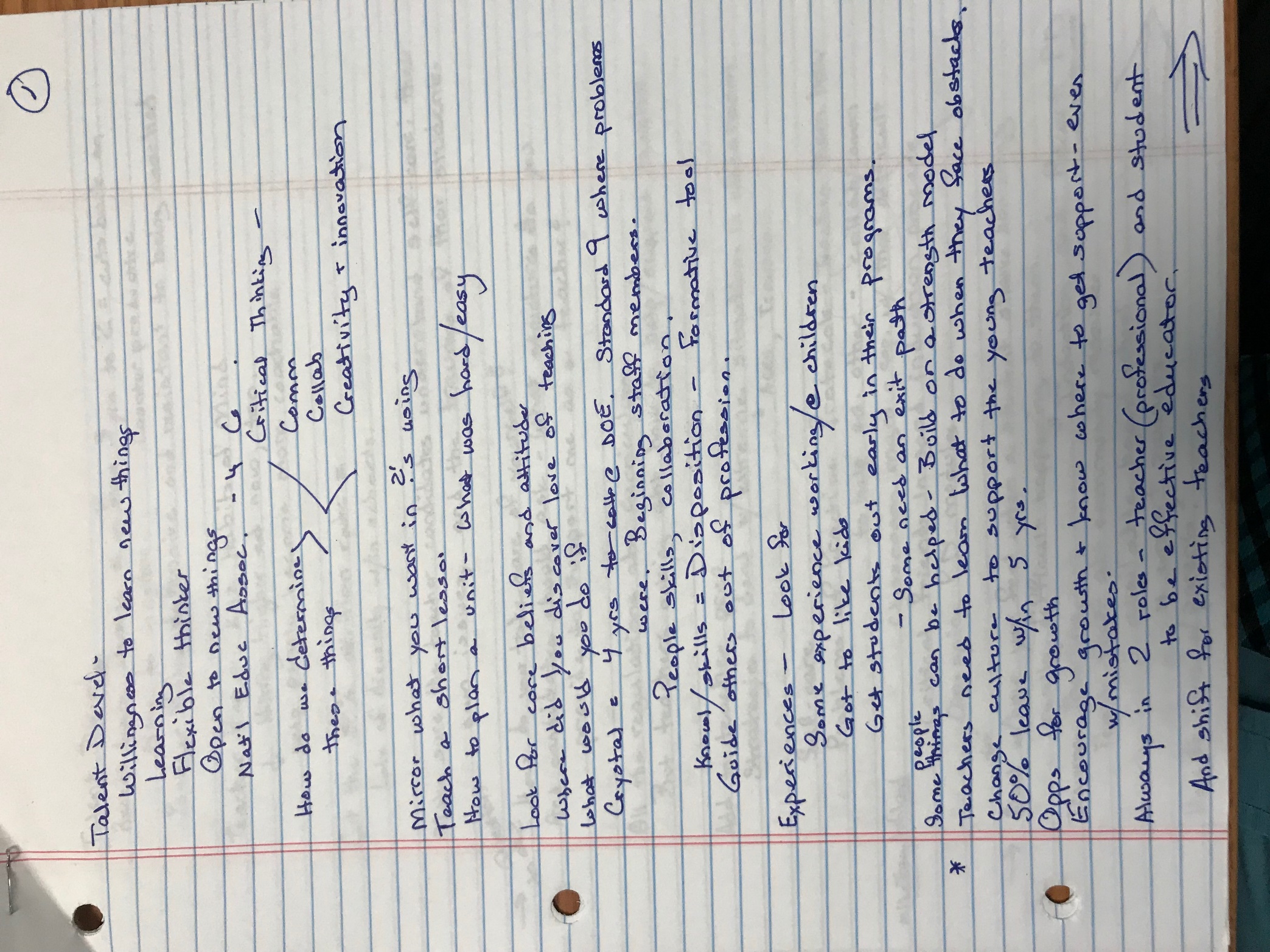 1Talent Development –Willingness to learn new thingsLearningFlexible thinkerOpen to new thingsNational Education Association – 4 CsCritical thinkingCommunicationCollaborationCreativity & innovationHow do we determine these things?Mirror what you want in questions usingTeach a short lessonHow to plan a unit – what was hard/easyLook for core beliefs and attitudesWhere did you discover love of teachingWhat would you do ifCrystal = 4 years at DOE. Standard 9 where problems were. Beginning staff members.	People skills, collaboration	Knowledge/skills -= disposition=formative toolGuide others out of professionExperiences – look for	Some experience working with children	Got to like kids	Get students out early in their programs		Some need an exit planSome people can be helped – build on a strength modelTeachers need to learn what to do when they face obstaclesChange culture to support the young teachers50& leave within five yearsOpportunities for growthEncourage growth and know where to get support – even with mistakesAlways in 2 roles – teacher (professional) and student to be effective educatorAnd shift for existing teachers→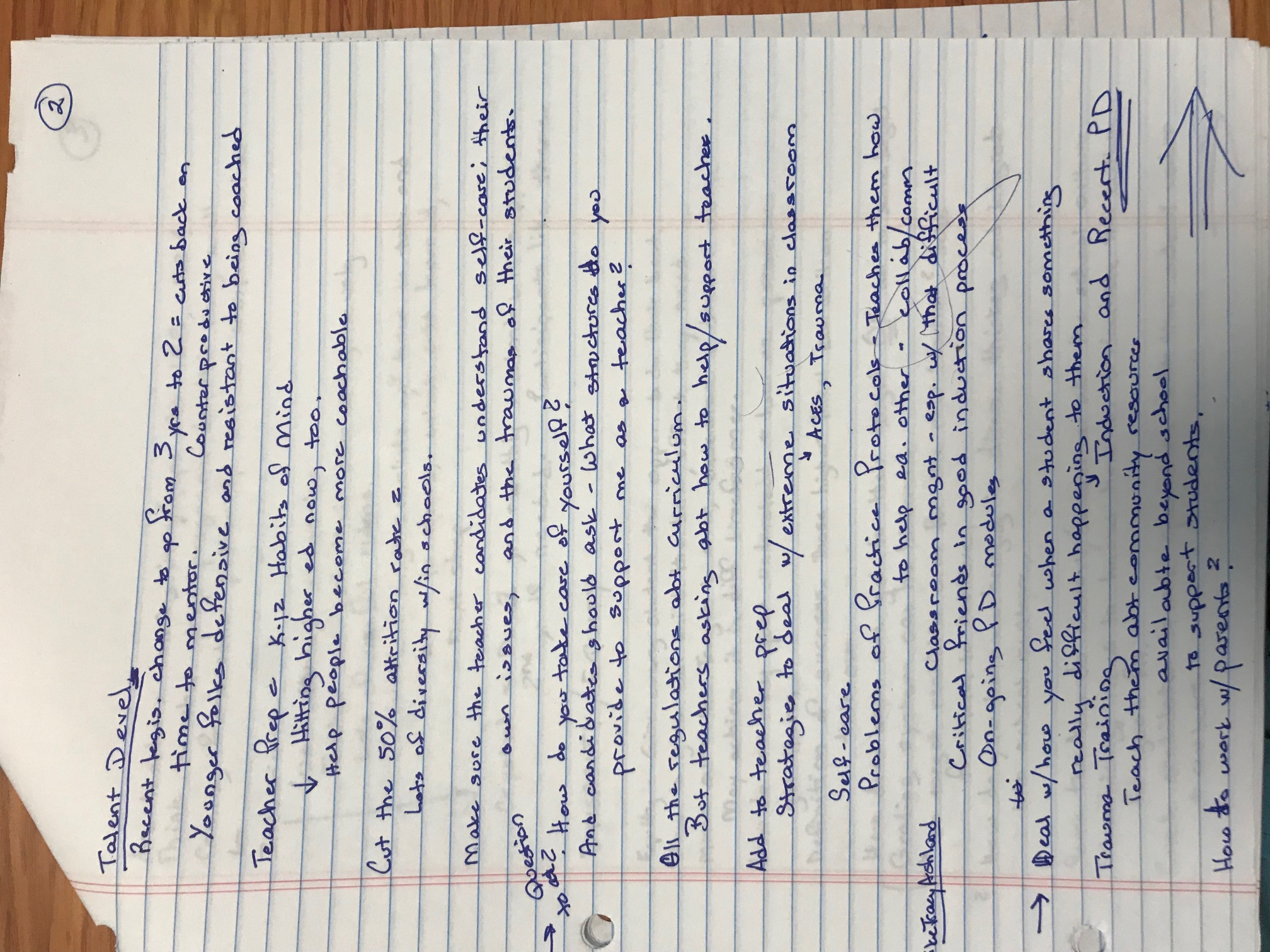 														2	Talent DevelopmentRecent legislative change to go from 3 years to 2 = cuts back on time to mentorYounger folks defensive and resistant to being coachedTeacher Prep = K-12 Habits of Mind	   Hitting higher ed now, too.         ↓ Help people become more coachableCut the 50% attrition rate	Lots of diversity within schoolsMake sure the teacher candidates understand self-care; their own issues, and the trauma of their students→ Question to ask: How do you take care of yourself?And candidates should ask – what structures do you provide to support me as a teacher?All the regulations about curriculum	But teachers asking about how to help/support teachersAdd to teacher prep	Strategies to deal with extreme situations in classroom ↓ACES, traumaSelf-care	Problems of practice protocols – teaches them how to heal each other – collaborate/communicate	Classroom management – especially with that difficult (student)	Critical friends in good induction process	On-going PD modules→ Deal with how you feel when a student shares something really difficult happening to them ↓Induction and recertification PDTrauma training	Teach them about community resources available beyond school to support studentsHow to work with parents?										→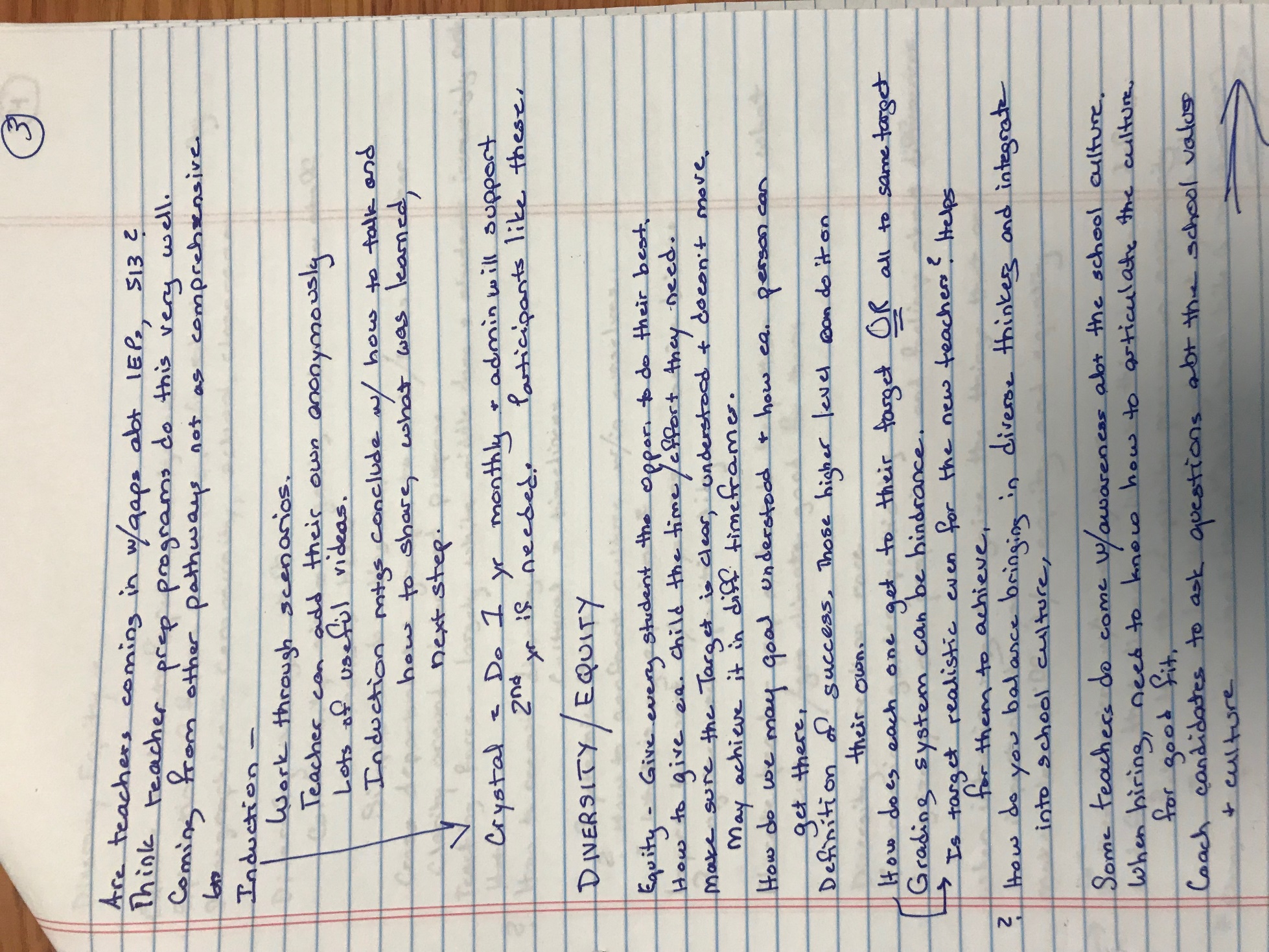 3
Are teachers coming in with gaps about IEP, 513?Think teacher prep programs do this very well.Coming from other pathways not as comprehensive,Induction	Work through scenarios.	Teacher can add their own anonymouslyLots of useful videosInduction meetings conclude with how to talk and how to share, what was learned, next step.↓Crystal = Do 1 year monthly and admin will support	2nd year if needed. Participants like these.DIVERSITY/EQUITYEquity – Give every student the opportunity to do their best.How to give each child the time/effort they need.Make sure the Target is clear, understood, and doesn’t move.	May achieve it in different timeframeHow do we may goal understood and how each person can get there.Definition of success. Those higher level can do it on their own.How does each one get to their target OR all to same target. Grading system can be hindrance.↓	Is target realistic even for the new teachers? Helps for them to achieve.? How do you balance bringing in diverse thinkers and integrate into school culture,Some teachers do come with awareness about the school culture.When hiring, need to know how to articulate the culture for good fit.Coach candidates to ask questions about the school values and culture.,				→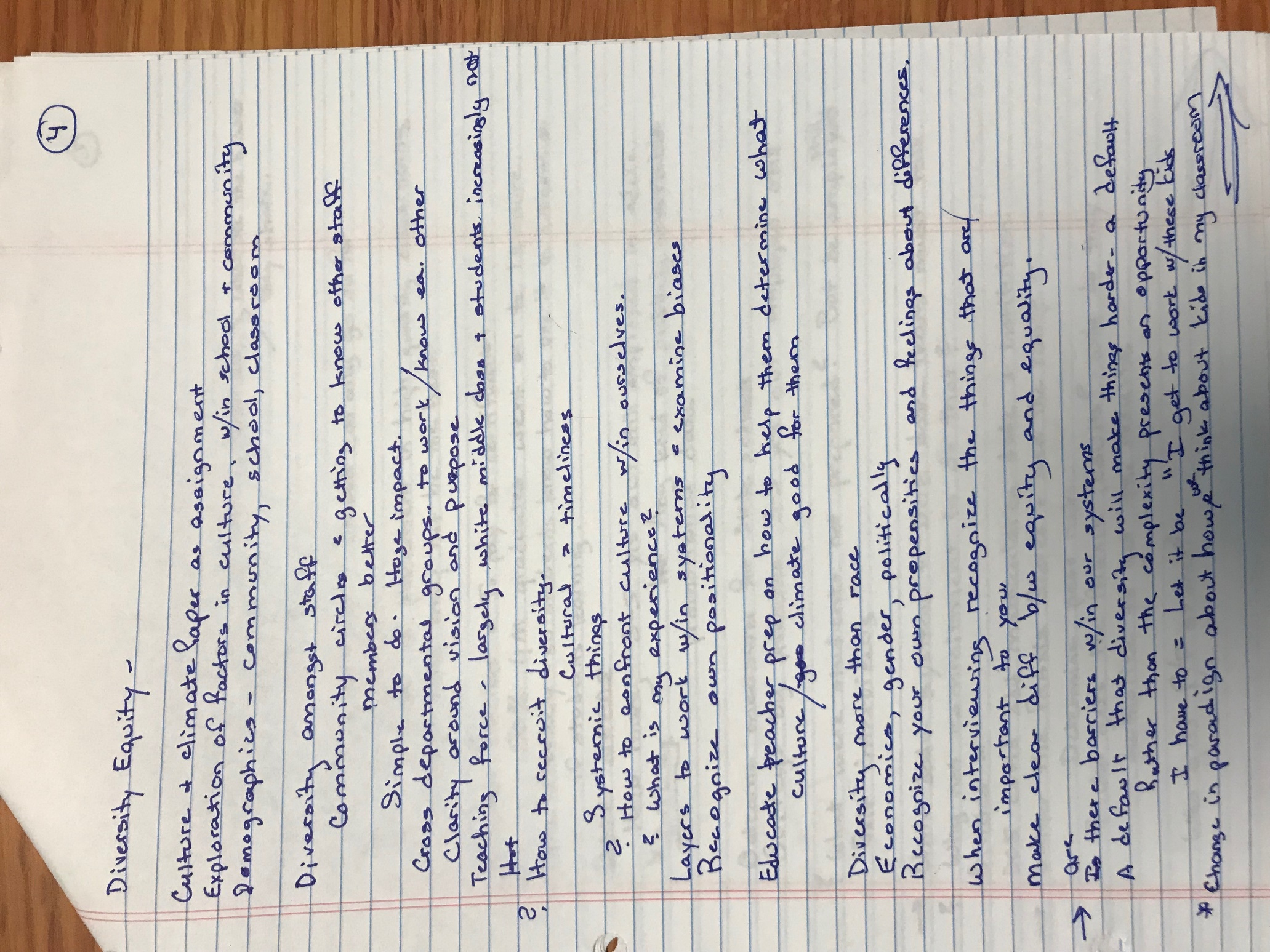 4Diversity Equity –Culture and climate paper as assignmentExploration of factors in culture, within school, and communityDemographics – community, school classroomDiversity among staff	Community circle = getting to know other staff members better	Simple to do – huge impactCross departmental groups to work/know each otherClarity around vision and purposeTeaching force – largely white, middle class, and students increasingly not? How to recruit diversity		Cultural – timeline	Systemic things? How to confront culture within ourselves? What is my experience?Layers to work within systems = examine biasesRecognize own positionalityEducate teacher prep on how to help them determine what culture/climate good for themDiversity more than raceEconomics, gender, politicallyRecognize your own propensities and feelings about differencesWhen interviewing recognize the things that are important to youMake clear difference between equity and equality→Is/Are there barriers within our systemsA default that diversity will make things harder – a default rather than the complexity present an opportunity I have to = Let it be “I get to work with these kids*Change in paradigm about how we think about kids in my classroom →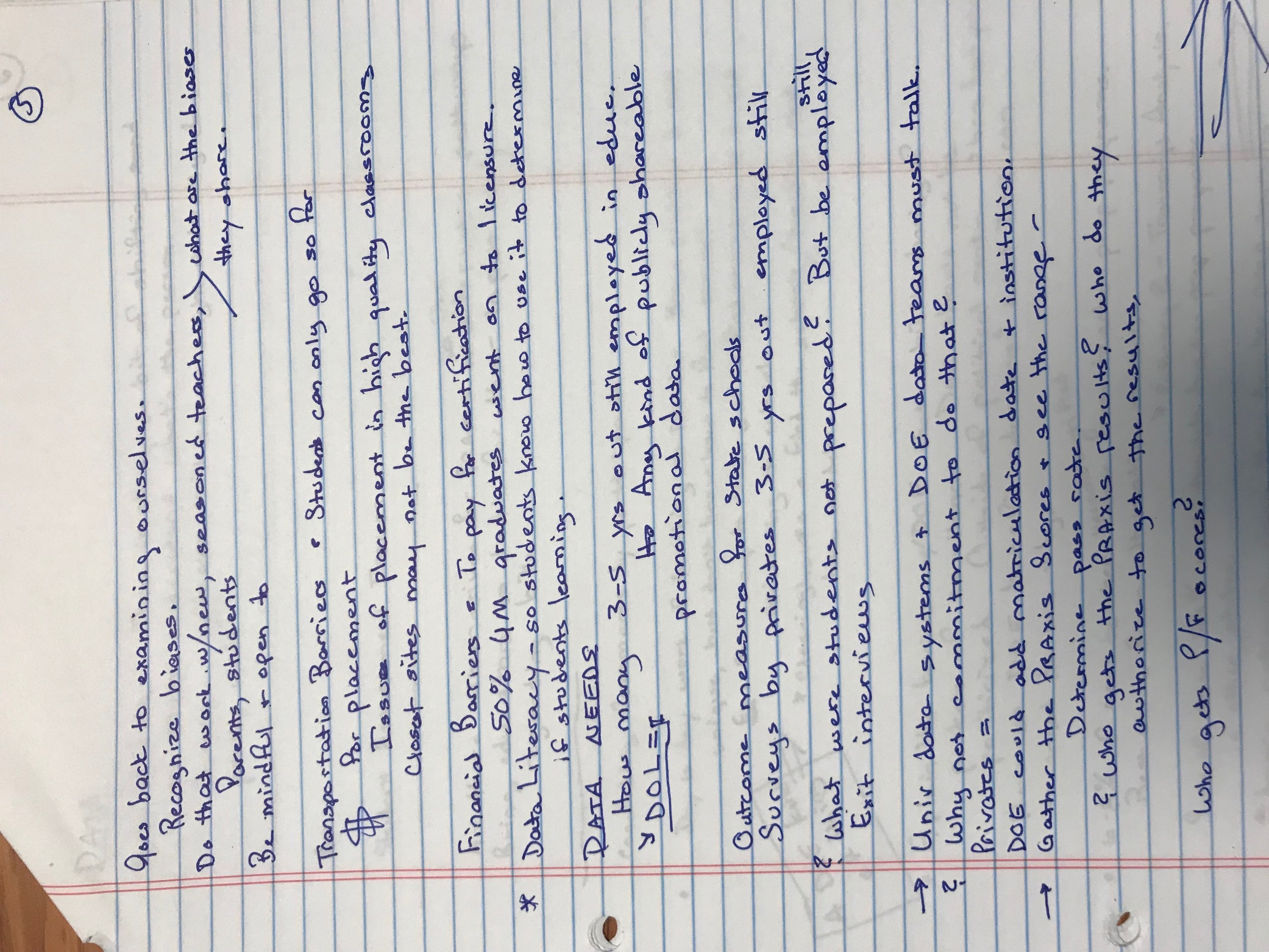 5Goes back to examining ourselves.	Recognize biases.Does that work with new, seasoned teachers, parents students > what are the biases they shareBe mindful ← open toTransportation Barriers = To pay for certification	50% UM graduates went on to licensure* Data literacy – so students know how to use it to determine if students learning.DATA NEEDSHow many 3-5 years out still employed in education.↓DOL=$			Any kind of publicly shareable promotional dataOutcome measure for state schoolsSurvey by privates 3-5 years out employed still?What were students not prepared? But be still employed	Exit interviews→ University data systems and DOE data teams must talk? Why not commitment to do that?Privates = DOE could add matriculation data and institution→Gather the Praxis scores and see the range	Determine pass rates	?Who gets the Praxis results? Who do they authorize to get the resultsWho gets P/F scores?→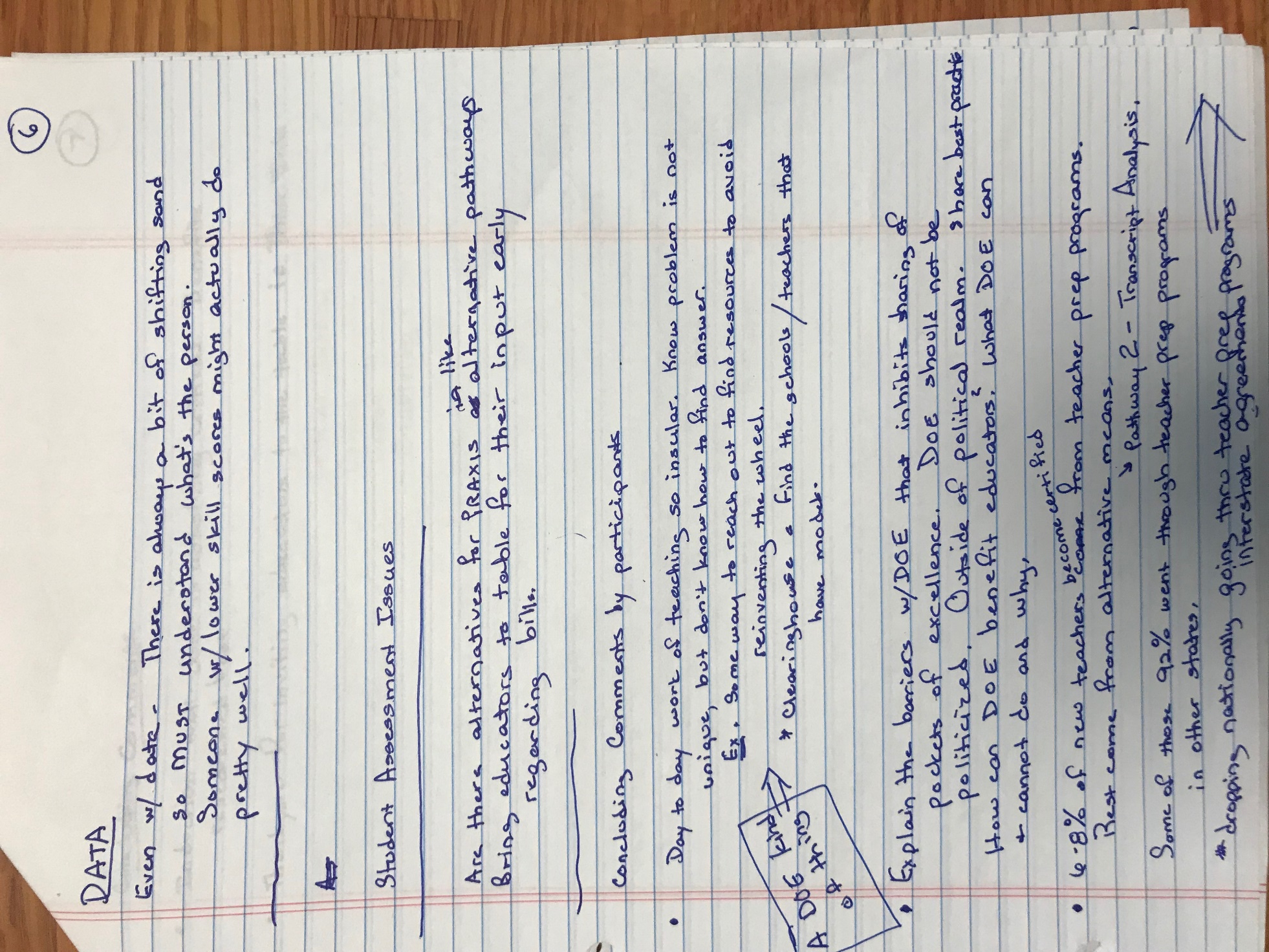 DATA													6Even with data- There is always a bit of shifting sand so must understand what’s the person. Someone with lower skill scores might actually do pretty well.----------Student Assessment Issues---------------------------------------Are there alternatives for Praxis like alternative pathwaysBring educators to table for their input early regarding bills---------------------Concluding comments by participantsDay to day work of teaching so insular. Know problem is not unique but don’t know how to find answer. Example: Some way to reach out to find resources to avoid reinventing the wheel.* Clearing house – find the schools/teachers that have models.Explain the barriers with DOE that inhibit the sharing of pockets of excellence. DOE should not be politicized. Outside of political realm. Share best practices. How can DOE benefit educators? What DOE can and cannot do and why.6-8% of new teachers become certified from teacher prep programs. Rest come from alternative means. → Pathway 2- Transcript Analysis.Some of the 92% went through teacher prep programs in other states* dropping national going through teacher prep programs, interstate agreements→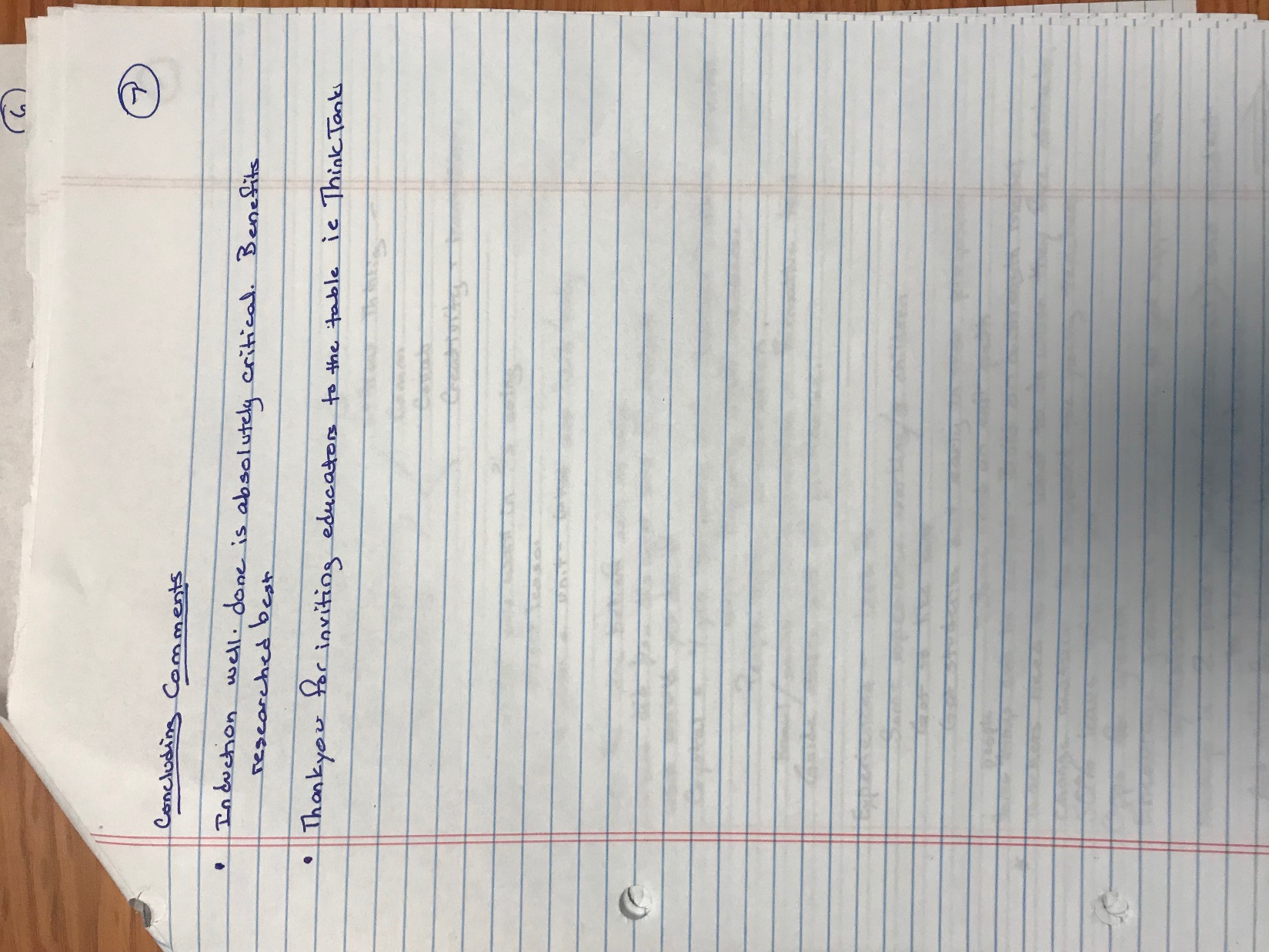 Concluding Comments										7Induction well done is absolutely critical. Benefits researched bestThank you for inviting educators to the table i.e. Think Tanks